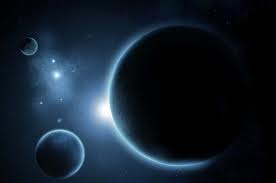 SerenitySerenity means being calm and tranquil. I believe you should be calm throughout your life. If people lived their lives being worried, they’re wasting their life and are not out enjoying life calmly. Serenity drives me to be calm, quit worrying, and dream.SpontaneousSpontaneous means acting on impulse. To me, spontaneous means life. Everyone should be a little spontaneous because it makes you who you are. Being spontaneous is a great way to live your life.SubservientSubservient means being useful in promoting an end or a purpose. I believe everyone should be subservient. Everyone is useful when it comes to purpose. I know it means a lot to me to know I serve a purpose.“Don’t judge each day by the harvest you reap but by the seeds you plant.”-Robert Louis Stevenson